024_Ergebnisprotokoll_AG-nCoV-Sitzung_2020-02-05.pdfAnzahl der Vorkommen von 'Furin': 1Seite: 4e Atemwegsmaterialien sind am längsten positiv; MERS-CoV ist bis zu 38 Tage nachweisbar (aber weniger übertragbar als 2019-nCoV) Empfehlung Schutzbrillen: keine Evidenz bezüglich Infektions-Eingang über Auge/Konjunktiva, dennoch sollte man davon ausgehen, das Infektion so eindringen kann und Verwendung von Schutzbrillen bzw. Visier empfehlen Shedding: nCoV hat zusätzliche multibasische Furin- Spaltestelle, -Hypothese ist, dass 2019-nCoV sich auch alle INIG FG14 alle *****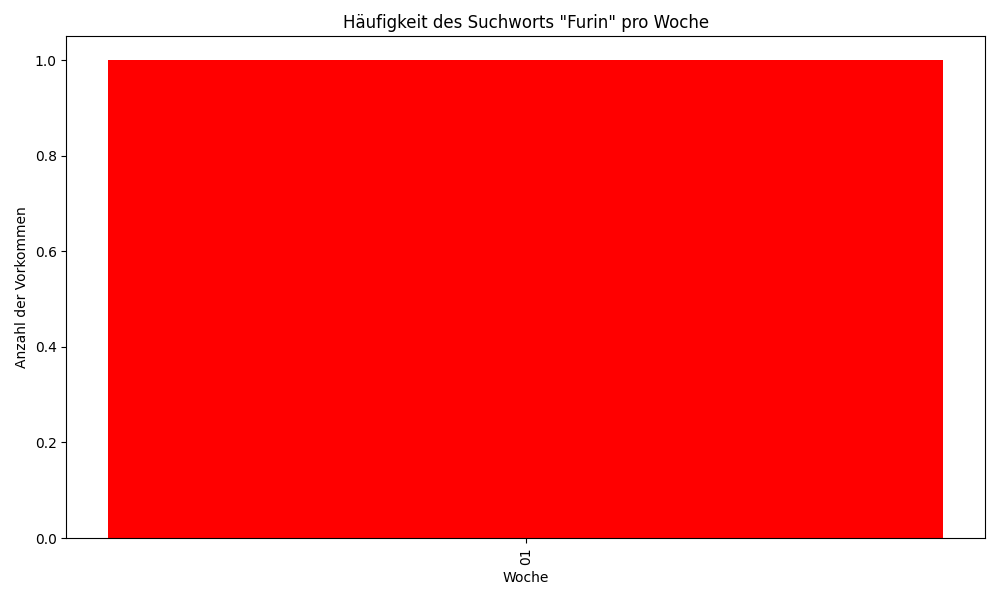 